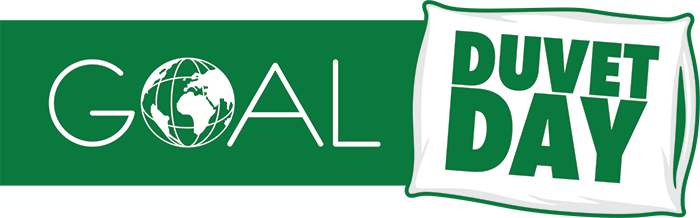 ZW-TBA-HAR-1508_ SUPPLY OF SUPER CEREAL PLUSClarificationsLast updated: 13/5/2021Questions & Answers I am kindly requesting for clarification on the age group for the above tender.        Ans) Children from the age of 6 Months to Fifty-Nine Months (6 Months – 59 Months)